Dear parent or carerInspection by Ofsted of boarding or residential provision We have just informed your child’s boarding or residential provision that we will inspect it on 8 October 2019 to 10 October 2019. We are writing to you because we would like to know what you think about the school. Inspections of boarding and residential provision in schools are carried out under Ofsted’s social care common inspection framework (SCCIF) available at the link below.www.gov.uk/guidance/social-care-common-inspection-framework-sccif-boarding-schoolsYour views about the school are important to usIf you are a registered parent or carer of a pupil at the school (including pupils on sick leave or who are temporarily excluded), you can tell us your views about the school by completing Ofsted's online survey, Parent View, at: www.parentview.ofsted.gov.uk.Parent View asks for your opinion on your child’s education and boarding/residential provision. The inspectors will use the online survey responses when inspecting your child’s school.To register your views, you will need to provide your email address, which will be held securely. It will not be used for any purpose other than providing access to the online survey. Neither schools nor Ofsted will have access to any email addresses.Please complete the online survey as soon as possible so that the inspection team have time to consider your views during the inspection. However, we will consider all online responses that are completed during the inspection. Should you wish to provide written comments these should be sent to the school in a sealed envelope, marked confidential and addressed to the inspection team.Speaking to an inspectorIf you are unable to complete the online survey, it may be possible to speak to an inspector during the inspection, for instance at the start of the school day, or to pass on messages to the inspectors if you are unable to speak to them in person. The inspection support team will be happy to make the necessary arrangements. You can contact the inspection support team on the number above. Inspectors will be pleased to receive your comments, but cannot deal with complaints about individual pupils or settle disputes between you and the school. If concerns are raised about child protection, we may have to pass the information we receive to the local authority or the police. Privacy notice Ofsted uses any information you provide to prepare its report and for the purposes set out in its privacy policy. Ofsted will not publish any information that identifies an individual in the report apart from the headteacher. More information is available in Ofsted’s privacy policy: www.gov.uk/government/publications/ofsted-privacy-notices/social-care-ofsted-privacy-notice#residential-schools-and-collegesThank you in advance for taking the time to complete the online survey.Yours faithfullyOfsted’s inspection support team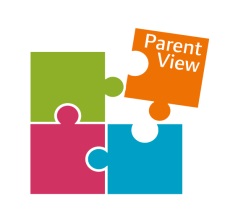 As well as completing the survey, you can use Ofsted's online survey, Parent View, at any time during the school year to give Ofsted your opinion of your child’s school. You can also use Parent View to see survey results for schools across . Visit www.parentview.ofsted.gov.uk , or look for the link on the main Ofsted website: www.gov.uk/ofsted 